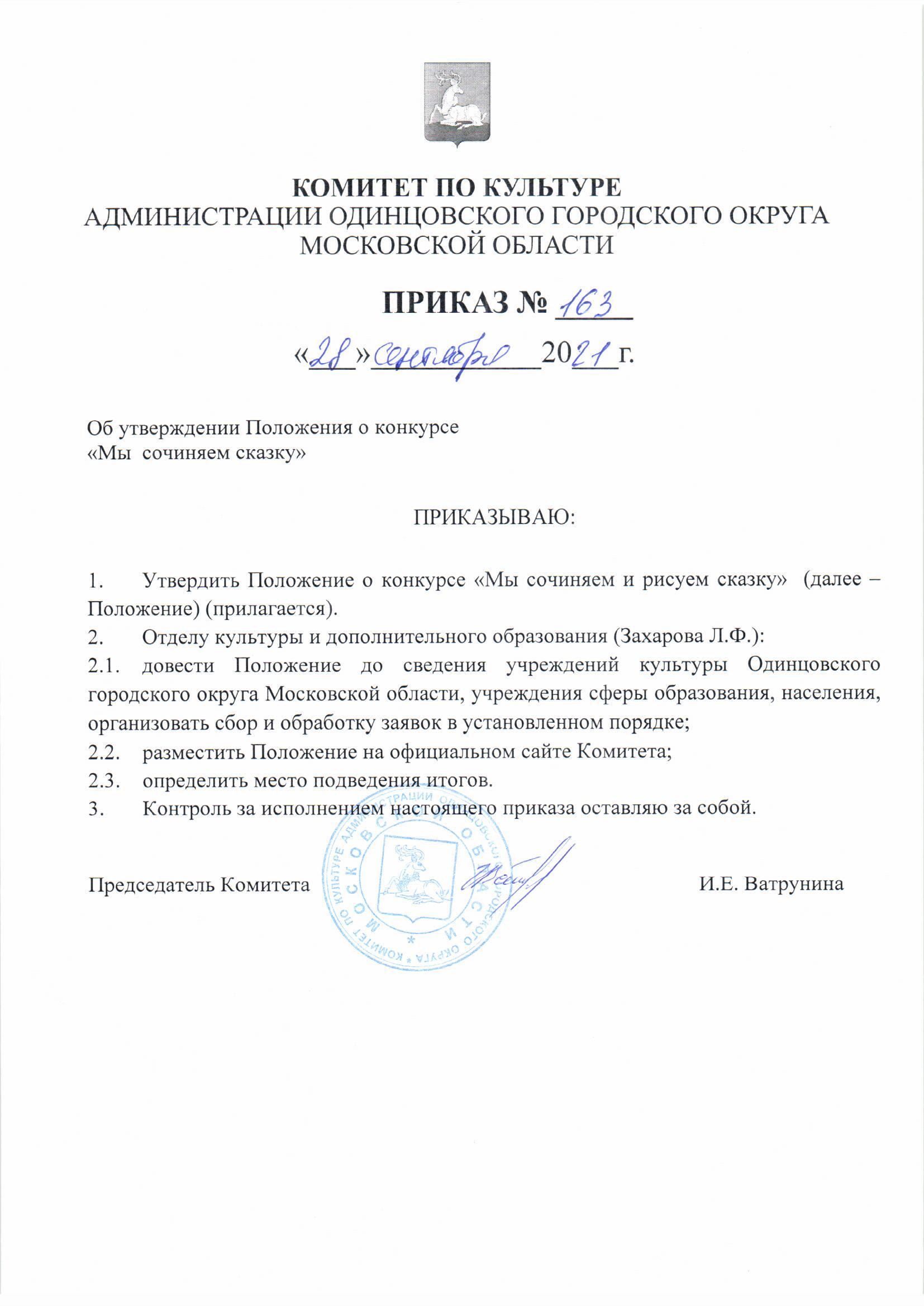 УТВЕРЖДЕНОПриказом Комитета по культуре Администрации Одинцовского городского округа Московской области Приказом № 163 от 28.09.2021ПОЛОЖЕНИЕО V Окружном конкурсе«Мы сочиняем и рисуем сказку»Московская областьг. Одинцово2021 годОбщие положенияНастоящее Положение определяет порядок организации и проведения V Окружного конкурса «Мы сочиняем и рисуем сказку» (далее – Конкурс), конкурса творческих работ с позитивным содержанием, отражающих идеалы добра, созданных детьми и взрослыми.Цели и задачи Конкурса:– формирование у подрастающего поколения духовно-нравственных и общечеловеческих ценностей, патриотизма, ответственной гражданской позиции, верности традициям отечественной культуры;– выявление и продвижение самобытных авторов, пишущих на русском языке, и талантливых художников;– формирование интереса к народному творчеству;– формирование потребности в чтении книг;– сохранение традиций семейного чтения;– развитие интереса к изобразительному искусству;– создание условий для общения между авторами, иллюстраторами, литературными критиками, издателями и читательской аудиторией.Учредитель и организатор Конкурса – Комитет по культуре Администрации Одинцовского городского округа Московской области (Далее – Комитет).Сроки проведения Конкурса:Конкурс проводится в четыре этапа.1 этап:– 01 октября – 05 ноября 2021 года — приём сказок и заявок для участия в I этапе;– 08–17 ноября 2021 года — подведение итогов I этапа;–18–19 ноября 2021 года — размещение лучших сказок на сайте https://odinskaz.odincult.ru2 этап: – 20 ноября 2021 года – 15 января 2022 года — приём иллюстраций к лучшим сказкам Конкурса (лучшие сказки конкурса публикуются на сайте https://odinskaz.odincult.ru 15–17 ноября 2021 г.);– 16–23 января 2022 года — подведение итогов II этапа.3 этап:24 января – 28 февраля 2022 года — формирование сборника сказок.   4 этап:– март–апрель 2022 года — награждение победителей Конкурса.Образец заявки для участия в Конкурсе и Согласия на обработку персональных данных можно найти на сайте: https://odinskaz.odincult.ru Заполненные бланки принимаются во всех библиотеках Одинцовского городского округа. Также отсканированные заявки можно отправить на электронную почту odinskaz@yandex.ru Критерии оценки сказок:– соответствие жанру;– меткое название;– выдержанность стиля;– самобытность автора, оригинальность сюжета;– логика, последовательность повествования;– идейность содержания конкурсных работ;– владение художественными средствами языка;– соблюдение норм русского языка;– литературно-художественные достоинства.Конкурс сказок проводится в следующих возрастных группах:Дети 4-6 лет;Дети 7-9 летДети 10-12 лет;Дети 13-14 лет;Дети 15-17 лет;Дети совместно с родителями;Взрослые.  Критерии оценки иллюстраций:– соответствие рисунка сюжету сказки;– раскрытие образа героя (героев) через эмоциональную выразительность;– целостность композиционного решения иллюстрации; – оригинальность и качество исполнения;– степень сложности техники исполнения.Все представленные работы проходят предварительный отбор. Прошедшие на Конкурс работы оцениваются по 10-бальной системе.Конкурс иллюстраций проводится в следующих возрастных группах:Дети 4-5 лет;Дети 6-7 летДети 8-9 летДети 10-11 лет;Дети 12-13 лет;Дети 14-15 лет;Дети 16-17 лет;Дети совместно с родителями;Взрослые. Участники Конкурса:– участниками Конкурса могут быть все желающие независимо от возраста, проживающие в Одинцовском городском округе.Условия I этапа конкурса:– на Конкурс принимаются работы, написанные в стихах или прозе;– произведения должны быть оригинальными и ранее не опубликованными (распространение произведения в сети Интернет приравнивается к опубликованию);– на Конкурс принимается только одно произведение одного автора;– произведения принимаются во всех муниципальных библиотеках Одинцовского городского округа в 2-х печатных экземплярах на листе формата А-4 и в электронном варианте в текстовом редакторе Word; или в электронном варианте в текстовом редакторе Word на e-mail: odinskaz@yandex.ru– объём произведения от 1 до 4 страниц напечатанного текста;– участники Конкурса обязательно заполняют бланк заявки, согласие на обработку персональных данных и подписывают его либо самостоятельно, либо с помощью доверенных лиц (преподавателя, родителей, законных представителей); фотография участника/ов в электронном виде обязательна.Авторские права:– отправляя своё произведение на Конкурс, участник тем самым подтверждает, что он является законным обладателем данного материала и даёт своё согласие на публикацию работы организаторами Конкурса в некоммерческих целях.Требования к рукописям:– тематика любая (обязательное условие – название сказки);– самобытное содержание сказки, явное присутствие творческого переосмысления в случае, если в основу сказки положены популярные сюжеты;– тема, сюжет, лексика произведения не должны противоречить общепринятым нормам этики и морали;– произведения, культивирующие насилие, употребление наркотиков, алкоголя, криминальный и аморальный образ жизни, агрессивное поведение, использование ненормированной лексики к участию в Конкурсе не допускаются;– представленная работа должна соответствовать целям и задачам Конкурса;– имя автора указывается только в заявке в связи с шифрованием работы при передаче их членам жюри;– работы, не соответствующие вышеперечисленным требованиям, жюри не рассматривает;– присланные материалы не возвращаются, рецензии авторам не высылаются;– грамотное изложение материала (помните, что сказку вы сочиняете, в первую очередь, для детей, поэтому повествование должно быть предельно корректным и написано доступным языком); – формат – документ Word; объём – не более 4 страниц формата А4 (12-14 шрифт, полуторный интервал). Условия II этапа конкурса:– в Конкурсе могут принять участие учащиеся художественных отделений учреждений дополнительного образования, художественных студий и кружков изобразительного искусства и профессиональные художники; – на Конкурс принимаются рисунки, выполненные в любой изобразительной технике (акварель, масло, графика, пастель и т. д.) на плотной бумаге формата А4, соответствующие сюжету сказки;– к рассмотрению принимаются только оригиналы рисунков, копии и фотографии рисунков на Конкурс не принимаются;– на обратной стороне рисунка обязательно карандашом указывается фамилия, имя конкурсанта, возраст, название сказки, учебное заведение (для обучающихся), ФИО руководителя; – участники Конкурса обязательно заполняют бланк заявки, согласие на обработку персональных данных и подписывают его либо самостоятельно, либо с помощью доверенных лиц (преподавателя, родителей, законных представителей); фотография участника/ов в электронном виде обязательна.– все представленные художественные работы проходят предварительный отбор.Сказки и иллюстрации на Конкурс принимают в любой муниципальной библиотеке Одинцовского городского округа.Подведение итогов и награждение победителей:– все участники Конкурса награждаются дипломами участника;– победителям Конкурса вручаются дипломы 1, 2, 3 степеней.Жюри Конкурса определяет победителей по I, II этапу отдельно в каждой номинации и имеет право присудить поощрительные призы участникам Конкурса.Лучшие сказки и иллюстрации размещаются в сборнике сказок.
Оргкомитет Конкурса:– обеспечивает информационную поддержку Конкурса;– регистрирует рукописи и рисунки с присвоением регистрационных номеров;  – утверждает профессиональное жюри;– контролирует выполнение Положения о Конкурсе.Контактный телефон: 8(495) 181-90-00 (доб.4516)Приложение к Положению  о Конкурсе «Мы сочиняем и рисуем сказку», утвержденномуприказом Комитета по культуре Администрации Одинцовского городского округа Московской области от 28.09.2021 № 163ЗАЯВКА НА УЧАСТИЕ В КОНКУРСЕ «МЫ СОЧИНЯЕМ И РИСУЕМ СКАЗКУ»(для сказок)Количество участников:   _________Ф.И.О. участника, год рождения: ____________________________________________________________________________________________________________________________________________________________________________________Адрес и контактная информация (e-mail, телефон):___________________________________________________________________________________________________________________________________________________________________________________Адрес проживания:_________________________________________________________________________________________Учреждение, педагог (если от организации)_______________________________________________________________________________________________________________________________________________Номинация (поставьте  V ):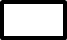 Возраст 4-6 лет     Возраст 7-9 лет      Возраст 10-12 лет       Возраст 13-14 лет   Возраст15-17 лет     Дети и родители        ВзрослыеНазвание   сказки:____________________________________________________________________________________________________________________________________________________________________________________Количество экземпляров(страниц):Печатный текст 2 экз.(есть/нет) _______________________________________________________Электронная версия (куда направлена) ________________________________________________Дата заполнения заявки: _____________________________Подпись участника (представителя)_____________________________Работу и заявку принял. Подтверждаю правильность оформления работы ________________________ (_______________________)                                                                                                                                             «________» ____________________________2021 г.Приложение к Положению  о Конкурсе «Мы сочиняем и рисуем сказку», утвержденномуприказом Комитета по культуре Администрации Одинцовского городского округа Московской области от 28.09.2021 № 163ЗАЯВКА НА УЧАСТИЕ В КОНКУРСЕ « МЫ СОЧИНЯЕМ И РИСУЕМ СКАЗКУ»(для иллюстраций)Количество участников:_________Ф.И.О. участника, год рождения: ________________________________________________________________________________________________________________________________________________________________________________________Адрес и контактная информация (e-mail, телефон):____________________________________________________________________________________________Адрес проживания: _________________________________________________________________________Учреждение, педагог (если от организации): _________________________________________________________________________________________________________________________________Номинация:Возраст 4-6 лет       Возраст 7-9 лет       Возраст 10-12 лет       Возраст 13-14 лет     Дети15-17 лет         Дети и родители       ВзрослыеРаботы:Дата заполнения заявки:   _____________________________Подпись участника (представителя)_____________________________Работу и заявку принял. Подтверждаю правильность оформления работы ________________________ (________________________)                                                                                                                                             «________» _____________________________2021 г.Приложение к Положению о Конкурсе «Мы сочиняем и рисуем сказку», утвержденномуприказом Комитета по культуре АдминистрацииОдинцовского городского округа Московской области от 28.09.2021 № 163СОГЛАСИЕ
на обработку персональных данных, на фото и видеосъёмкуЯ,_______________________________________________________________________, (фамилия, имя, отчество субъекта персональных данных или его представителя) в соответствии с ч. 4 ст. 9 Федерального закона от 27.07.2006 N 152-ФЗ «О персональных данных», зарегистрированный(-ая) по адресу: __________________________________________________________________________
документ, удостоверяющий личность: ___________________________________________________________________________________________________________________________________________________, (наименование документа, N, сведения о дате выдачи документа и выдавшем его органе) являясь представителем (законным) несовершеннолетнего: ____________________________________________________________________________________________________________________________________________________, действуя на основании (фамилия, имя, отчество несовершеннолетнего) доверенности от "_____" _____________ ______ г. № ___, или иной документ, подтверждающий̆ полномочия представителя (свидетельство о рождении): _____________________________________________________________________________________________________________________________________________________________________________________________________________________________, в целях участия в Конкурсе «Мы сочиняем и рисуем сказку»(далее по тексту – Конкурс), подтверждаю свое ознакомление и соглашаюсь с нормативными документами, определяющими порядок проведения конкурса, в том числе с Положением о Конкурсе, даю согласие Комитету по  культуре Администрации Одинцовского городского округа Московской области, расположенному по адресу: г. Одинцово, ул. Молодёжная, д. 36-А (далее по тексту - Оператор), а также иным лицам, осуществляющим обработку персональных данных по поручению Оператора, если обработка будет поручена таким лицам: на обработку моих персональных данных и (или) персональных данных представляемого лица, а именно: сбор, запись, систематизацию, накопление, хранение, уточнение (обновление, изменение), извлечение, использование, передачу (распространение, предоставление, доступ), обезличивание, блокирование, удаление, уничтожение персональных данных. Согласие даётся свободно, своей волей и в своем интересе или в интересе представляемого лица и распространяется на следующие персональные данные: фамилия, имя и отчество субъекта, год, месяц, дата и место рождения субъекта, наименование образовательной организации, осуществляющей обучение субъекта, а также любая иная информация, относящаяся к личности субъекта, доступная, либо известная в любой конкретный момент времени Оператору. Согласие даётся также с целью дальнейшего приглашения (оповещения) субъекта персональных данных для участия в мероприятиях, проводимых Оператором; на фото-и видеосъёмку в одетом виде субъекта персональных данных в целях использования (публикации) фото и видеоматериалов с его изображением на официальных сайтах, стендах, рекламных роликах, фотовыставках и в печатной продукции Оператора и (или) дней проведения Конкурса. Согласие даётся свободно, своей волей и в своем интересе или в интересе представляемого лица. Настоящее согласие предоставляется на осуществление любых действий в отношении фото и видеосъёмки субъекта персональных данных, которые необходимы или желаемы для достижения целей Конкурса, а также в целях, соответствующих деятельности Оператора, включая (без ограничений) сбор, систематизацию, накопление, хранение, уточнение (обновление, изменение), использование, обезличивание, блокирование, фото и видео материалов, а также осуществление любых иных действий с фото и видео материалами субъекта персональных данных. Оператор гарантирует, что обработка фото и видео материалов осуществляется в соответствии с действующим законодательством. Обработка фото и видеоматериалов субъекта персональных данных будет производиться автоматизированным либо иным образом. Настоящее согласие действует со дня его подписания до дня отзыва,  в письменной форме. __________________________________________________________________________ (фамилия, имя, отчество субъекта персональных данных или его представителя и его подпись) «_____» ______________ _______ г. № п/пНазвание сказки, к которой сделана иллюстрацияТехника исполнения,        формат(А4)